T.CGÖRELE KAYMAKAMLIĞIÇAVUŞLU İLKOKULU – ORTAOKULU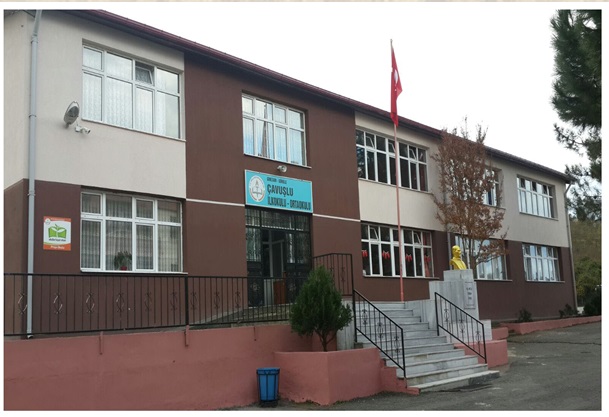 2019-2023 STRATEJİK PLANI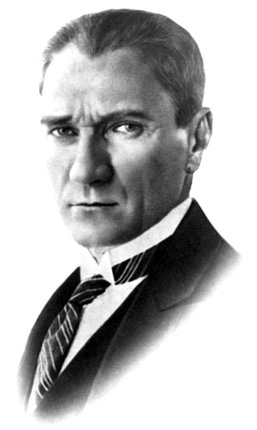 Sizler, yani yeni Türkiye'nin genç evlatları! Yorulsanız dahi beni takip edeceksiniz... Dinlenmemek üzere yürümeye karar verenler, asla ve asla yorulmazlar. Türk Gençliği gayeye, bizim yüksek idealimize durmadan, yorulmadan yürüyecektir.	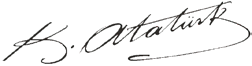 İSTİKLAL MARŞIKorkma, sönmez bu şafaklarda yüzen al sancak;Sönmeden yurdumun üstünde tüten en son ocak.O benim milletimin yıldızıdır, parlayacak;O benimdir, o benim milletimindir ancak.Çatma, kurban olayım, çehreni ey nazlı hilal!Kahraman ırkıma bir gül! Ne bu şiddet, bu celâl?Sana olmaz dökülen kanlarımız sonra helâl...Hakkıdır, Hakk'a tapan, milletimin istiklâl!Ben ezelden beridir hür yaşadım, hür yaşarım.Hangi çılgın bana zincir vuracakmış? Şaşarım!Kükremiş sel gibiyim, bendimi çiğner, aşarım.Yırtarım dağları, enginlere sığmam, taşarım.Garbın âfâkını sarmışsa çelik zırhlı duvar,Benim iman dolu göğsüm gibi serhaddim var.Ulusun, korkma! Nasıl böyle bir imanı boğar,Medeniyet! dediğin tek dişi kalmış canavar?Arkadaş! Yurduma alçakları uğratma, sakın.Siper et gövdeni, dursun bu hayâsızca akın.Doğacaktır sana va'dettiği günler Hakk'ın...Kim bilir, belki yarın, belki yarından da yakın.Bastığın yerleri "toprak!" diyerek geçme, tanı:Düşün altındaki binlerce kefensiz yatanı.Sen şehit oğlusun, incitme, yazıktır, atanı:Verme, dünyaları alsan da, bu cennet vatanı.Kim bu cennet vatanın uğruna olmaz ki fedâ?Şühedâ fışkıracak toprağı sıksan, şühedâ!Cânı, cânânı, bütün varımı alsın da Hüda,Etmesin tek vatanımdan beni dünyada cüdâ.Ruhumun senden, İlâhi, şudur ancak emeli:Değmesin mabedimin göğsüne nâmahrem eli.Bu ezanlar-ki şahadetleri dinin temeli-Ebedî yurdumun üstünde benim inlemeli.O zaman vecd ile bin secde eder -varsa- taşım,Her cerîhamdan, İlâhi, boşanıp kanlı yaşım,Fışkırır ruh-ı mücerred gibi yerden na’şım;O zaman yükselerek arşa değer belki başım.Dalgalan sen de şafaklar gibi ey şanlı hilâl!Olsun artık dökülen kanlarımın hepsi helâl.Ebediyen sana yok, ırkıma yok izmihlâl:Hakkıdır, hür yaşamış, bayrağımın hürriyet;Hakkıdır, Hakk'a tapan, milletimin istiklâl!                                                               Mehmet Akif ERSOYATATÜRKÜN GENÇLİĞE HİTABESİ         Ey Türk gençliği! Birinci vazifen, Türk istiklâlini, Türk cumhuriyetini, ilelebet, muhafaza ve müdafaa etmektir. Mevcudiyetinin ve istikbalinin yegâne temeli budur. Bu temel, senin, en kıymetli hazinendir. İstikbalde dahi, seni, bu hazineden, mahrum etmek isteyecek, dahilî ve haricî, bedhahların olacaktır. Bir gün, istiklâl ve cumhuriyeti müdafaa mecburiyetine düşersen, vazifeye atılmak için, içinde bulunacağın vaziyetin imkân ve şeraitini düşünmeyeceksin! Bu imkân ve şerait, çok nâmüsait bir mahiyette tezahür edebilir. İstiklâl ve cumhuriyetine kastedecek düşmanlar, bütün dünyada emsali görülmemiş bir galibiyetin mümessili olabilirler. Cebren ve hile ile aziz vatanın, bütün kaleleri zapt edilmiş, bütün tersanelerine girilmiş, bütün orduları dağıtılmış ve memleketin her köşesi bilfiil işgal edilmiş olabilir. Bütün bu şeraitten daha elîm ve daha vahim olmak üzere, memleketin dahilinde, iktidara sahip olanlar gaflet ve dalâlet ve hattâ hıyanet içinde bulunabilirler. Hattâ bu iktidar sahipleri şahsî menfaatlerini, müstevlilerin siyasî emelleriyle tevhit edebilirler. Millet, fakr u zaruret içinde harap ve bîtap düşmüş olabilir.         Ey Türk istikbalinin evlâdı! İşte, bu ahval ve şerait içinde dahi, vazifen; Türk istiklâl ve cumhuriyetini kurtarmaktır! Muhtaç olduğun kudret, damarlarındaki asîl kanda, mevcuttur!SUNUŞStratejik Planlama; değişen zaman ve çağın gereksinimleri doğrultusunda topluma en iyi hizmeti en verimli ve etkin şekilde sunacak strateji ve yöntemlerin geliştirilmesiyle hedeflere ulaşılmasıdır. Başka bir ifadeyle stratejik plan, bir kurumun nerede olduğunu ve nereye gitmek istediğini belirleyen bir yol haritasıdır. Yol gösterici nitelikte olan stratejik planların, önemli ve öncelikli hedeflere odaklanacak şekilde kapsamlı ve uzun vadeli olması gerekmektedir. Planlama kadar hazırlanan planın uygulanması ve gözden geçirilmesi de büyük önem taşımaktadır. Stratejik planlama bir süreçtir, ama başı ve sonu olmayan bir süreç. Sürekli değişen çevre koşulları ve iç gelişmeler stratejik planın sürekli olarak değişen bu şartlara uyum sağlayacak bir şekilde güncellenmesini gerektirecektir. Stratejik planların özünü, kurumların varlık nedenleri olan misyonları ve onu destekleyen vizyonları oluşturmaktadır.Çavuşlu İlkokulu-Ortaokulu, 2019 – 2023 Stratejik Planının vizyonu “Bilimsel teknolojilerin ışığında okuyan, okutan, araştıran, özgür düşünen, sorunları çözebilen, başkalarının haklarına saygılı, ülkesine karşı sorumlu, hem bilimsel hem de sosyal yönden gelişmiş, kendine güvenen, katılımcı, yüksek ahlaki değerler kazanmış bireyler yetiştiren bir kurum olmak.” olarak belirlenmiştir. Böylesi bir kurumsal gelecek tasarımını; okulumuzun Stratejik Planı ışığında geliştirdik. Öğretmenlerimiz ve diğer paydaşlarımızın, Çavuşlu eğitim bölgemize, ülkemize ve insanlığın gelişimine en üst düzeyde katkıda bulunma iddia ve sorumluluk duygusuyla çalışma arzusu bizi cesaretlendirmektedir. Öte yandan, “Ne kadar geriye bakarsanız o kadar ileriyi görürsünüz” sözünde olduğu gibi Çavuşlu’nun tarihi geçmişi, eğitim birikiminin farkındalığı ve avantajı ile hazırladığımız planımızın, hayata geçirilmesinde başarılı olacağımıza inanıyoruz. Başarı algımız ise ulaşılması gereken bir sonuç değil sürekli gelişen bir süreçtir. İşte bu algıların oluşturduğu vizyonumuz, bölgemizin ihtiyaçları, kaynakları, üst kurumlarımızın Stratejik Planları ve nihayet çalışkan “Stratejik Planlama Ekibimiz” in her türlü takdiri hak eden gayretiyle hazırlanan okulumuzun 2019 – 2023 Stratejik Planını eğitim çevremizin hizmetine sunuyoruz.Stratejik Plan hazırlık sürecinde katılımın sağlanması ve kullanılan yöntemin paylaşıma dayalı olması, planların uygulanabilirliği ve başarısı bakımından önemli olduğu kadar; yönetimin temel ilkesi olan “takım halinde çalışma” içinde bir ön koşuldur. Planın hazırlık sürecinde, stratejik düzeyin ön gördüğü katılım ve katkı temel alınmış ve 2019-2023 Stratejik Planı yönetici ve öğretmenler ile tüm çalışanlara mal edilmiştir.Son söz olarak bir Çin atasözü: “Bir santimlik hatayla yola başlayan; hedefinden kilometrelerce uzakta yolu tamamlar.” Planın başarılı olarak uygulanabilmesi için güç birliği ile çalışmamız gerektiğini biliyor ve buna inanıyorum. Başarılı uygulama dileğimle…	  Uğur SİVRİ	 Okul MüdürüİÇİNDEKİLERİÇİNDEKİLER…………………………………………………………………………………………………………..……………………………………..7BÖLÜM I: GİRİŞ ve PLAN HAZIRLIK SÜRECİ…………………………………………………………………………………………………….8BÖLÜM II: DURUM ANALİZİ…………………………………………………………………………………………………………………………..9Okulun Mevcut Durumu: Temel İstatistikler…………………………………………………………………………………………………………………………….…………10PAYDAŞ ANALİZİ……………………………………………………………………………………………………………………………………..15GZFT (Güçlü, Zayıf, Fırsat, Tehdit) Analizi………………………………………………………………………………………………….19Gelişim ve Sorun Alanları…………………………………………………………………………………………………………………………20BÖLÜM III: GELECEĞE YÖNELİM………………………………………………………………………………………………………24MİSYONUMUZ…………………………………………………………………………………………………………………………………..24VİZYONUMUZ……………………………………………………………………………………………………………………………………24TEMEL DEĞERLERİMİZ…………………………………………………………………………………………………………………..24AMAÇ, HEDEF VE EYLEMLER……………………………………………………………………………………………………………………….25TEMA I: EĞİTİM VE ÖĞRETİME ERİŞİM…………………………………………………………………………………………………….25TEMA II: EĞİTİM VE ÖĞRETİMDE KALİTENİN ARTIRILMASI……………………………………………………………………….27TEMA III: KURUMSAL KAPASİTE………………………………………………………………………………………………………………29IV. BÖLÜM: İZLEME VE DEĞERLENDİRME…………………………………………………………………………………………………….31BÖLÜM I: GİRİŞ ve PLAN HAZIRLIK SÜRECİ2019-2023 dönemi stratejik plan hazırlanması süreci Üst Kurul ve Stratejik Plan Ekibinin oluşturulması ile başlamıştır. Ekip tarafından oluşturulan çalışma takvimi kapsamında ilk aşamada durum analizi çalışmaları yapılmış ve durum analizi aşamasında paydaşlarımızın plan sürecine aktif katılımını sağlamak üzere paydaş anketi, toplantı ve görüşmeler yapılmıştır.Durum analizinin ardından geleceğe yönelim bölümüne geçilerek okulumuzun amaç, hedef, gösterge ve eylemleri belirlenmiştir. Çalışmaları yürüten ekip ve kurul bilgileri altta verilmiştir.STRATEJİK PLAN ÜST KURULUBÖLÜM II:DURUM ANALİZİDurum analizi bölümünde okulumuzun mevcut durumu ortaya konularak neredeyiz sorusuna yanıt bulunmaya çalışılmıştır. Bu kapsamda okulumuzun kısa tanıtımı, okul künyesi ve temel istatistikleri, paydaş analizi ve görüşleri ile okulumuzun Güçlü Zayıf Fırsat ve Tehditlerinin (GZFT) ele alındığı analize yer verilmiştir.Okulun Kısa TanıtımıÇavuşlu’da ilk medrese Osmanlıların yükseliş döneminde açılmıştır. Eğitimine, seferberliğe kadar devam etmiştir (1915). Ancak 1876 yılında bu medresenin bünyesinde İptida-i denilen ilkokul, Rüştiye denilen ortaokul dâhil edilmiştir. Bu medrese Selahattin medreseleri seviyesinde olup, Müderrisleri (Müdürleri) padişah fermanı ile tayin olunurdu. Daha sonra Cumhuriyet döneminde medreseler kaldırılınca İlkokul öğrenimine devam etmiştir. Okul binası bugünkü PTT’nin bulunduğu yerde idi. Burası Ruslar tarafından yıkılınca bu günkü cami arkasında eski bir evde öğretimine devam etmiştir (1936). 1936 yılında parkın karşısındaki kendi binası yapılarak 1991 yılına kadar burada öğretimine devam etmiştir.Çavuşlu Ortaokulu 1968 yılında çarşıda özel binalarda açılmış, 1972 yılında bu binaya taşınmıştır.1991 yılında Çavuşlu İlkokulu ile Çavuşlu Ortaokulu birleşerek Çavuşlu İlköğretim Okulu olarak eğitim-öğretimine devam etmiştir.Çavuşlu İlköğretim Okulu 2012 yılında 4+4+4 eğitim öğretim sistemi geldikten sonra Çavuşlu İlkokulu ile Çavuşlu Ortaokulu diye ayrılmış olup aynı binada eğitim-öğretime devam etmektedir.Öğrenci sayımız 190 dır. Okulumuzda 1 müdür 2 müdür yardımcısı, 2 Anasınıfı öğretmeni 4 sınıf öğretmeni, 8 branş öğretmeni, 3 tane İŞKUR elemanı ve 1 güvenlik görevlisi bulunmaktadır.Okulumuzda kütüphane bulunmakta olup öğrencilerimiz istedikleri zaman kitap alabilmekte ve araştırma yapabilmektedir.Okulumuz taşıma merkezli olup halen 7 taşıma servisi ile Beyli, Bahşiş, Orta Mahalle, Güneyköy, Mahsurlu ve Yeniköy öğrencileri okulumuza taşınmaktadır.Okulun Mevcut Durumu: Temel İstatistiklerOkul KünyesiOkulumuzun temel girdilerine ilişkin bilgiler altta yer alan okul künyesine ilişkin tabloda yer almaktadır.Temel Bilgiler Tablosu- Okul Künyesi Çalışan BilgileriOkulumuzun çalışanlarına ilişkin bilgiler altta yer alan tabloda belirtilmiştir.Çalışan Bilgileri TablosuOkulumuz Bina ve Alanları	Okulumuzun binası ile açık ve kapalı alanlarına ilişkin temel bilgiler altta yer almaktadır.Okul Yerleşkesine İlişkin Bilgiler Sınıf ve Öğrenci Bilgileri	Okulumuzda yer alan sınıfların öğrenci sayıları alttaki tabloda verilmiştir.Donanım ve Teknolojik KaynaklarımızTeknolojik kaynaklar başta olmak üzere okulumuzda bulunan çalışır durumdaki donanım malzemesine ilişkin bilgiye alttaki tabloda yer verilmiştir.Teknolojik Kaynaklar TablosuGelir ve Gider BilgisiOkulumuzun genel bütçe ödenekleri, okul aile birliği gelirleri ve diğer katkılarda dâhil olmak üzere gelir ve giderlerine ilişkin son iki yıl gerçekleşme bilgileri alttaki tabloda verilmiştir.PAYDAŞ ANALİZİKurumumuzun temel paydaşları öğrenci, veli ve öğretmen olmakla birlikte eğitimin dışsal etkisi nedeniyle okul çevresinde etkileşim içinde olunan geniş bir paydaş kitlesi bulunmaktadır. Paydaşlarımızın görüşleri anket, toplantı, dilek ve istek kutuları, elektronik ortamda iletilen önerilerde dâhil olmak üzere çeşitli yöntemlerle sürekli olarak alınmaktadır.Paydaş anketlerine ilişkin ortaya çıkan temel sonuçlara altta yer verilmiştir :Öğrenci Anketi Sonuçları:Öğretmen Anketi Sonuçları:Veli Anketi Sonuçları:GZFT (Güçlü, Zayıf, Fırsat, Tehdit) AnaliziOkulumuzun temel istatistiklerinde verilen okul künyesi, çalışan bilgileri, bina bilgileri, teknolojik kaynak bilgileri ve gelir gider bilgileri ile paydaş anketleri sonucunda ortaya çıkan sorun ve gelişime açık alanlar iç ve dış faktör olarak değerlendirilerek GZFT tablosunda belirtilmiştir. Dolayısıyla olguyu belirten istatistikler ile algıyı ölçen anketlerden çıkan sonuçlar tek bir analizde birleştirilmiştir.Kurumun güçlü ve zayıf yönleri donanım, malzeme, çalışan, iş yapma becerisi, kurumsal iletişim gibi çok çeşitli alanlarda kendisinden kaynaklı olan güçlülükleri ve zayıflıkları ifade etmektedir ve ayrımda temel olarak okul müdürü/müdürlüğü kapsamından bakılarak iç faktör ve dış faktör ayrımı yapılmıştır. İçsel FaktörlerDışsal FaktörlerGelişim ve Sorun AlanlarıGelişim ve sorun alanları analizi ile GZFT analizi sonucunda ortaya çıkan sonuçların planın geleceğe yönelim bölümü ile ilişkilendirilmesi ve buradan hareketle hedef, gösterge ve eylemlerin belirlenmesi sağlanmaktadır. Gelişim ve sorun alanları ayrımında eğitim ve öğretim faaliyetlerine ilişkin üç temel tema olan Eğitime Erişim, Eğitimde Kalite ve kurumsal Kapasite kullanılmıştır. Eğitime erişim, öğrencinin eğitim faaliyetine erişmesi ve tamamlamasına ilişkin süreçleri; Eğitimde kalite, öğrencinin akademik başarısı, sosyal ve bilişsel gelişimi ve istihdamı da dâhil olmak üzere eğitim ve öğretim sürecinin hayata hazırlama evresini; Kurumsal kapasite ise kurumsal yapı, kurum kültürü, donanım, bina gibi eğitim ve öğretim sürecine destek mahiyetinde olan kapasiteyi belirtmektedir.Gelişim ve Sorun AlanlarımızBÖLÜM III: GELECEĞE YÖNELİMOkul Müdürlüğümüzün Misyon, vizyon, temel ilke ve değerlerinin oluşturulması kapsamında öğretmenlerimiz, öğrencilerimiz, velilerimiz, çalışanlarımız ve diğer paydaşlarımızdan alınan görüşler, sonucunda stratejik plan hazırlama ekibi tarafından oluşturulan Misyon, Vizyon, Temel Değerler; Okulumuz üst kurulana sunulmuş ve üst kurul tarafından onaylanmıştır.MİSYONUMUZTeknolojiyi ve günümüzün yeniliklerini kullanarak Atatürk ilke ve inkılaplarına bağlı topluma yaratıcı, çevreci, özgüvenli, aktif, hoşgörülü, vatanını, milletini, bayrağını seven, gayretli ve çalışkan toplumun beklentilerine uygun bireyler yetiştiren bir kurumuz.VİZYONUMUZHer öğrencinin iyi bir üst eğitim kurumuna yerleşmesini ve sosyal becerilerini geliştirmesini, toplumsal ve milli değerleri yaşamasını sağlamak, çocuklarımıza mutlu ve başarılı bireyler olma isteği ve yeteneğini kazandırmaktır.TEMEL DEĞERLERİMİZKarşılıklı güven ve dürüstlük,Eğitimde süreklilik anlayışı,Bireysel farkları dikkate almak,Kendisiyle ve çevresi ile barışık olmak,Yetkinlik, üretkenlik ve girişimcilik ruhuna sahip olmak,Doğa ve çevreyi koruma bilinci,Sürekli gelişimSorumlulukduygusu ve kendine güven bilincini kazandırmakAMAÇ, HEDEF VE EYLEMLERTEMA I: EĞİTİM VE ÖĞRETİME ERİŞİMStratejik Amaç 1: Kayıt bölgemizde yer alan çocukların okullaşma oranlarını artıran, öğrencilerin uyum ve devamsızlık sorunlarını gideren etkin bir yönetim yapısı kurulacaktır.Stratejik Hedef 1.1.Okula devam konusunda öğrenciler özendirilerek sınıf tekrarı ve okul terklerinin azaltılmasını ve eğitim sürecini tamamlamaları sağlanacaktır.Performans Göstergeleri EylemlerTEMA II: EĞİTİM VE ÖĞRETİMDE KALİTENİN ARTIRILMASIStratejik Amaç 2:  Öğrencilerimizin gelişmiş dünyaya uyum sağlayacak şekilde donanımlı bireyler olabilmesi için eğitim ve öğretimde kalite artırılacaktır.Stratejik Hedef 2.1.Öğrenme kazanımlarını takip eden ve velileri sürece dâhil eden bir yönetim anlayışı ile öğrencilerimizin akademik başarıları ve sosyal faaliyetlere etkin katılımı artırılacaktır.Performans GöstergeleriEylemlerTEMA III: KURUMSAL KAPASİTEStratejik Amaç 3: Eğitim ve öğretim faaliyetlerinin daha nitelikli verilebilmesi için okulumuzun kurumsal kapasitesi güçlendirilecektir.Stratejik Hedef 3.1.Fiziki, teknolojik, yönetim ve organizasyon yapısını iyileştirerek eğitimde kaliteyi artıracak etkin ve verimli işleyişi sağlamak. Performans GöstergeleriEylemlerIV. BÖLÜM: İZLEME VE DEĞERLENDİRMEOkulumuz Stratejik Planı izleme ve değerlendirme çalışmalarında 5 yıllık Stratejik Planın izlenmesi ve 1 yıllık gelişim planın izlenmesi olarak ikili bir ayrıma gidilecektir. Stratejik planın izlenmesinde 6 aylık dönemlerde izleme yapılacak denetim birimleri, il ve ilçe millî eğitim müdürlüğü ve Bakanlık denetim ve kontrollerine hazır halde tutulacaktır.Yıllık planın uygulanmasında yürütme ekipleri ve eylem sorumlularıyla aylık ilerleme toplantıları yapılacaktır. Toplantıda bir önceki ayda yapılanlar ve bir sonraki ayda yapılacaklar görüşülüp karara bağlanacaktır. ONAY SAYFASIStratejik Plan EkibiCaner KİLDİŞ                   Veda ÖZER ŞEN        	       Handan KULEYİN            Müdür Yardımcısı                     Öğretmen                               Öğretmen   Ali GALATALI 	         Nuri DÖNMEZER	         Necati GÜLAY                          Öğretmen                          Öğretmen                    Öğrenci VelisiUğur SİVRİOkul MüdürüŞenel DEDEİlçe Milli Eğitim MüdürüÜst Kurul BilgileriÜst Kurul BilgileriEkip BilgileriEkip BilgileriAdı SoyadıUnvanıAdı SoyadıUnvanıUğur SİVRİOkul MüdürüCaner KİLDİŞMüdür YardımcısıOrhan KAFAMüdür YardımcısıNuri DÖNMEZERBeden Eğitimi Öğret.Veda ÖZER ŞENSosyal Bilgiler Öğret.Handan KULEYİNMatematik ÖğretmeniKöksal DEMİRCİOkul Aile Birliği Başk.Ali GALATALISınıf ÖğretmeniHediye EMANETYönetim Kurulu ÜyesiVeda ÖZER ŞENİngilizce ÖğretmeniNecati GÜLAYÖğrenci Velisiİli: GİRESUNİli: GİRESUNİli: GİRESUNİli: GİRESUNİlçesi: GÖRELEİlçesi: GÖRELEİlçesi: GÖRELEİlçesi: GÖRELEAdres:Çavuşlu Beldesi Camiyanı Mah. Kümeevleri No:63Çavuşlu Beldesi Camiyanı Mah. Kümeevleri No:63Çavuşlu Beldesi Camiyanı Mah. Kümeevleri No:63Coğrafi Konum (link):Coğrafi Konum (link):https://goe.gl/m6cvkhttps://goe.gl/m6cvkTelefon Numarası: 045452300170454523001704545230017Faks Numarası:Faks Numarası:e- Posta Adresi:709099@meb.k12.tr709205@meb.k12.tr709099@meb.k12.tr709205@meb.k12.tr709099@meb.k12.tr709205@meb.k12.trWeb sayfası adresi:Web sayfası adresi:http://gorelecavusluio.meb.k12.trhttp://gorelecavusluoo.meb.k12.trhttp://gorelecavusluio.meb.k12.trhttp://gorelecavusluoo.meb.k12.trKurum Kodu:709099 -709205709099 -709205709099 -709205Öğretim Şekli:Öğretim Şekli:TAM GÜN TAM GÜN Okulun Hizmete Giriş Tarihi: 197219721972Toplam Çalışan Sayısı Toplam Çalışan Sayısı 2121Öğrenci Sayısı:Kız8484Öğretmen SayısıKadın88Öğrenci Sayısı:Erkek106106Öğretmen SayısıErkek99Öğrenci Sayısı:Toplam190190Öğretmen SayısıToplam1717Derslik Başına Düşen Öğrenci SayısıDerslik Başına Düşen Öğrenci SayısıDerslik Başına Düşen Öğrenci Sayısı:17,27Şube Başına Düşen Öğrenci SayısıŞube Başına Düşen Öğrenci SayısıŞube Başına Düşen Öğrenci Sayısı:17,27Öğretmen Başına Düşen Öğrenci SayısıÖğretmen Başına Düşen Öğrenci SayısıÖğretmen Başına Düşen Öğrenci Sayısı:13,5Şube Başına 30’dan Fazla Öğrencisi Olan Şube SayısıŞube Başına 30’dan Fazla Öğrencisi Olan Şube SayısıŞube Başına 30’dan Fazla Öğrencisi Olan Şube Sayısı0Öğrenci Başına Düşen Toplam Gider MiktarıÖğrenci Başına Düşen Toplam Gider MiktarıÖğrenci Başına Düşen Toplam Gider Miktarı310 TLÖğretmenlerin Kurumdaki Ortalama Görev SüresiÖğretmenlerin Kurumdaki Ortalama Görev SüresiÖğretmenlerin Kurumdaki Ortalama Görev Süresi4Unvan*ErkekKadınToplamOkul Müdürü ve Müdür Yardımcısı33Sınıf Öğretmeni ve Okul Öncesi Öğretmeni336Branş Öğretmeni358Rehber Öğretmenİdari PersonelYardımcı Personel(İŞKUR)123Güvenlik Personeli11Toplam Çalışan Sayıları111021Okul BölümleriOkul BölümleriÖzel AlanlarVarYokOkul Kat Sayısı1Çok Amaçlı SalonyokDerslik Sayısı12Çok Amaçlı SahavarDerslik Alanları (m2)43KütüphanevarKullanılan Derslik Sayısı11Fen LaboratuvarıyokŞube Sayısı11Bilgisayar Laboratuvarıyokİdari Odaların Alanı (m2)59,35İş AtölyesiyokÖğretmenler Odası (m2)32,34Beceri AtölyesiyokOkul Oturum Alanı (m2)542,5PansiyonyokOkul Bahçesi (Açık Alan)(m2)4835,5Okul Kapalı Alan (m2)1085Sanatsal, bilimsel ve sportif amaçlı toplam alan (m2)-Kantin (m2)14Tuvalet Sayısı4Diğer (………….)SINIFIKızErkekToplamSINIFIKızErkekToplamOkul Öncesi1117285.sınıf79161.sınıf59146.sınıf119202.sınıf813217.sınıf1916353.sınıf69158.sınıf410144.sınıf131427Akıllı Tahta Sayısı12TV Sayısı1Masaüstü Bilgisayar Sayısı10Yazıcı Sayısı1Taşınabilir Bilgisayar Sayısı4Fotokopi Makinası Sayısı4Projeksiyon Sayısı3İnternet Bağlantı Hızı50 mbpsYıllarGelir MiktarıGider Miktarı20174644,302641,75201813725,518625,75ANKET MADDELERİORTALAMAYÜZDEÖğretmenlerimle ihtiyaç duyduğumda rahatlıkla görüşebilirim.4,2484,86Okul müdürü ile ihtiyaç duyduğumda rahatlıkla konuşabiliyorum.3,3466,86Okulun rehberlik servisinden yeterince yararlanabiliyorum.3,4669,28Okula ilettiğimiz öneri ve isteklerimiz dikkate alınır.3,6172,17Okulda kendimi güvende hissediyorum.4,5691,14Okulda öğrencilerle ilgili alınan kararlarda bizlerin görüşleri alınır.3,8476,86Öğretmenler yeniliğe açık olarak derslerin işlenişinde çeşitli yöntemler kullanmaktadır.4,4288,41Derslerde konuya göre uygun araç gereçler kullanılmaktadır.4,5190,29Teneffüslerde ihtiyaçlarımı giderebiliyorum.4,5090,00Okulun içi ve dışı temizdir.3,6072,00Okulun binası ve diğer fiziki mekânlar yeterlidir.3,5671,14Okul kantininde satılan malzemeler sağlıklı ve güvenlidir.2,8657,14Okulumuzda yeterli miktarda sanatsal ve kültürel faaliyetler düzenlenmektedir.3,7675,143,8777,33ANKET MADDELERİORTALAMAYÜZDEOkulumuzda alınan kararlar, çalışanların katılımıyla alınır.4,6492,9Kurumdaki tüm duyurular çalışanlara zamanında iletilir.4,5791,4Her türlü ödüllendirmede adil olma, tarafsızlık ve objektiflik esastır.4,2985,7Kendimi, okulun değerli bir üyesi olarak görürüm.4,5090Çalıştığım okul bana kendimi geliştirme imkânı tanımaktadır.4,0080Okul, teknik araç ve gereç yönünden yeterli donanıma sahiptir.3,7174,3Okulda çalışanlara yönelik sosyal ve kültürel faaliyetler düzenlenir.3,8677,1Okulda öğretmenler arasında ayrım yapılmamaktadır.4,5791,4Okulumuzda yerelde ve toplum üzerinde olumlu etki bırakacak çalışmalar yapmaktadır.4,0781,4Yöneticilerimiz, yaratıcı ve yenilikçi düşüncelerin üretilmesini teşvik etmektedir.4,5090Yöneticiler, okulun vizyonunu, stratejilerini, iyileştirmeye açık alanlarını vs. çalışanlarla paylaşır.4,5791,4Okulumuzda sadece öğretmenlerin kullanımına tahsis edilmiş yerler yeterlidir.4,0080Alanıma ilişkin yenilik ve gelişmeleri takip eder ve kendimi güncellerim.4,4388,64,2985,7ANKET MADDELERİORTALAMAYÜZDEİhtiyaç duyduğumda okul çalışanlarıyla rahatlıkla görüşebiliyorum.4,3086,09Bizi ilgilendiren okul duyurularını zamanında öğreniyorum.4,2084,06Öğrencimle ilgili konularda okulda rehberlik hizmeti alabiliyorum.3,3566,96Okula ilettiğim istek ve şikâyetlerim dikkate alınıyor.3,3867,65Öğretmenler yeniliğe açık olarak derslerin işlenişinde çeşitli yöntemler kullanmaktadır.4,0781,45Okulda yabancı kişilere karşı güvenlik önlemleri alınmaktadır.4,4288,41Okulda bizleri ilgilendiren kararlarda görüşlerimiz dikkate alınır.3,9378,55E-Okul Veli Bilgilendirme Sistemi ile okulun internet sayfasını düzenli olarak takip ediyorum.3,8476,81Çocuğumun okulunu sevdiğini ve öğretmenleriyle iyi anlaştığını düşünüyorum.4,1783,48Okul, teknik araç ve gereç yönünden yeterli donanıma sahiptir.3,4669,28Okul her zaman temiz ve bakımlıdır.3,7875,65Okulun binası ve diğer fiziki mekânlar yeterlidir.3,0360,58Okulumuzda yeterli miktarda sanatsal ve kültürel faaliyetler düzenlenmektedir.3,1462,903,7875,53Güçlü YönlerZayıf YönlerGenç ve dinamik öğretmen kadrosuSınıf mevcudunun az olmasıGeniş bir bahçeye sahip olmakPersonelin yeterli olmasıSosyal, kültürel ve sportif faaliyetlerde iyi olmakTeknolojik donanımın yeterli olmasıKütüphanenin yeterli olmamasıOkulun fiziksel yapısının zayıf olmasıOkulumuzda rehber öğretmenin olmayışıOkulda atölye bulunmamasıDers araç ve gereç yetersizliğiSpor salonu ve laboratuvarının olmamasıParçalanmış aile çocuklarının olmasıVelilerin okula karşı yeterince ilgi göstermemesiFırsatlarTehditlerSağlık ocağına ve çarşıya yakın olmasıGelişim için genç ve özverili öğretmenlere sahip olmasıGelişim için kısıtlı da olsa ilgili velilere sahip olmasıİlçe merkezine yakın yerde olmamasıOkulun giriş kapısının olmayışı ve bahçenin kontrolsüzlüğüOkullu olmayan kişilerin okul bahçesine çarşıya geçiş yolu olarak kullanmasıOkulumuzda başarı gösteren öğrencilerin başka okullara nakil gitmesiOkula yakın bölgede çöp tesisin olmasıEğitime ErişimEğitimde KaliteKurumsal KapasiteOkullaşma OranıAkademik BaşarıKurumsal İletişimOkula Devam/ DevamsızlıkSosyal, Kültürel ve Fiziksel GelişimKurumsal YönetimOkula Uyum, OryantasyonSınıf TekrarıBina ve YerleşkeÖzel Eğitime İhtiyaç Duyan Bireylerİstihdam Edilebilirlik ve YönlendirmeDonanımYabancı ÖğrencilerÖğretim YöntemleriTemizlik, HijyenHayatboyu ÖğrenmeDers araç gereçleriİş Güvenliği, Okul GüvenliğiTaşıma ve servis1.TEMA: EĞİTİM VE ÖĞRETİME ERİŞİM1.TEMA: EĞİTİM VE ÖĞRETİME ERİŞİM1Kayıt bölgesindeki çocukların kayıt durumu2Öğrencilerin devamsızlıkları3Eğitim ve Öğretimi Tamamlama, Erken Ayrılma ve Terk4Taşımalı Eğitim/Servis5Özel Eğitim Gerektiren Bireylerin Tespiti ve eğitime erişimi6Okulun özel eğitim gerektiren bireyin kullanımına uygunluğu2.TEMA: EĞİTİM VE ÖĞRETİMDE KALİTE2.TEMA: EĞİTİM VE ÖĞRETİMDE KALİTE1Öğrencilerin kazanımlarının takibi2Ortaokula hazırlık3Bilim, sanat,  kültür ve spor faaliyetlerine katılım ve katkı4Öğrencilerde sosyal sorumluluk ve okuma kültürü5Eğitim ve öğretim programı, yöntem ve tekniği6Eğitim öğretim materyalleri7Zümre ve kurulların çalışması ve katkılarının takibi8Sınıflarda teknolojik donanım ve eğitimde kullanımı9Öğrencilerin doğa, çevre, enerji vb konulara bakışı10Zararlı alışkanlık, şiddet eğilimi vb olumsuz davranış takibi3.TEMA: KURUMSAL KAPASİTE3.TEMA: KURUMSAL KAPASİTE1İş süreçlerinin çıkarılması ve iyileştirilmesi2Okul Güvenliği ile iş sağlığı3Yöneticiler ile çalışan iletişimi, yönetime katılım4Çalışmaların izlenmesi ve kamuoyuna dönemsel açıklanması5Okul internet sitesinin düzenlenmesi6Okul bahçesinin öğrenci taleplerine göre düzenlenmesi7Arşiv, Taşınır malzeme ve taşınır kayıtları8Okul ve okul aile birliği gelir giderinin yönetimi ve açıklanması9Beyaz bayrak, okul Kantini10Okul temizliği ve hijyenNoPERFORMANS GÖSTERGESİMevcutHedefHedefHedefHedefHedefNoPERFORMANS GÖSTERGESİ201820192020202120222023PG.1.1.1Kayıt bölgesindeki öğrencilerden okula kayıt yaptıranların oranı (%)95100100100100100PG.1.1.2İlkokul birinci sınıf öğrencilerinden en az bir yıl okul öncesi eğitim almış olanların oranı (%)(ilkokul)939394959697PG.1.1.3Okula yeni başlayan öğrencilerden oryantasyon eğitimine katılanların oranı (%)717580859095PG.1.1.4Bir eğitim ve öğretim döneminde 20 gün ve üzeri devamsızlık yapan öğrenci oranı (%)110,90,80,70,5PG.1.1.5Okulun özel eğitime ihtiyaç duyan bireylerin kullanımına uygunluğu (0-1)011111PG.1.1.6Zorunlu eğitimden ayrılan öğrenci oranı (%)000000PG.1.1.7Taşımalı eğitim veya servis hizmetlerine ilişkin şikâyetlerin çözüm oranı (%)			95100100100100100PG.1.1.8Herhangi bir olumsuz davranış sebeple durumu görüşülen öğrenci oranı. (%)21,71,51,31,11NoEylem İfadesiEylem Sorumlusu1.1.1.Kayıt bölgesinde yer alan öğrencilerin tespiti çalışması yapılacaktır.Okul Stratejik Plan Ekibi1.1.2Okulöncesi eğitim almayan öğrencilerin paydaşlarıyla görüşülerek işbirliği yapılarak, tespiti yapılıp okula kazandırılacaktır.Müdür Yardımcısı 1.1.3Birinci sınıfı okutacak öğretmenlerin ve idarecilerin velilerine bilgilendirme çalışması yapılacaktır.Rehberlik ve Psk. Dan. Hiz. Yön. Kurulu1.1.4Devamsızlık yapan öğrencilerin tespiti ve erken uyarı sistemi için çalışmalar yapılacaktır.Müdür Yardımcısı1.1.5Okulun özel eğitime ihtiyaç duyan bireylerin kullanımının kolaylaştırılması için rampa ve asansör eksiklikleri tamamlanacaktırMüdür Yardımcısı1.1.6Okulumuza zorunlu eğitime devam edilmesi yönünde çalışmalar devam edilecektir.Okul Stratejik Plan Ekibi1.1.7Öğrencilerin okula ulaşımını kolaylaştırmak için taşımalı eğitimin tüm imkânlarından doğru ve etkili faydalanılması ve sıcak yemek dağıtımının zamanında yapılması sağlanacaktır.Müdür Yardımcısı1.1.8Velilere, öğrencilerin fizyolojik gelişim dönemleri ve sosyal sorunları hakkında bilgilendirme toplantıları düzenlenmesi sağlanacaktır.Rehberlik ve Psk. Dan. Hiz. Yön. KuruluNoPERFORMANS GÖSTERGESİMevcutHedefHedefHedefHedefHedefNoPERFORMANS GÖSTERGESİ201820192020202120222023PG.2.1.1Yerel, ulusal ve uluslararası düzeydeki bilimsel, kültürel, sanatsal ve sportif faaliyetlere katılan öğrenci oranı (%)757678808182PG.2.1.2Okulumuzda yaşanan disiplin olaylarının toplam öğrencilere oranı. (%)300000PG.2.1.3Okulumuzda doğa, çevre, enerji tüketimi vb. konularda düzenlenen etkinliklere katılan öğrenci oranı (%)101112131415PG.2.1.4Okulumuzda öğrenci başına okunan kitap sayısı67891010PG.2.1.5Okulumuzdaki lisanslı sporcu öğrenci oranı.(%)252526272830PG.2.1.6Teşekkür, takdir ve iftihar belgesi alan öğrenci oranı. (%)787879798080PG.2.1.7Yetiştirme kurslarına katılan öğrenci oranı (%)687075808590PG.2.1.8Psikolojik danışma ve rehberlik hizmetlerinden faydalanan aile ve öğrenci oranı. (%)012345NoEylem İfadesiEylem Sorumlusu1.1.1.Sosyal, sanatsal, kültürel ve sportif faaliyetlerin sayısı, çeşidi ve öğrencilerin söz konusu faaliyetlere katılım oranı artırılacak, gerçekleştirilecek faaliyetlerin takip edilebilmesine imkân sağlayacak bir izleme sistemi geliştirilecektir.Sosyal Etkinlikler Kurulu1.1.2Veliyle okul yönetici ve öğretmenlerle birlikte oluşturulacak destek ekibi ile sohbet ve değerlendirme etkinliği yapması sağlanacaktır.Rehberlik ve Psk. Dan. Hiz. Yön. Kurulu1.1.3Şiir Dinletisi, Resim Sergisi, Müzik dinletisi ve tiyatro oyunu sergilemeleri teşvik edilecektir. Öğrenci devamsızlığının azaltılması için okul ortamları cazip hale getirilerek sosyal faaliyetlere ve spor aktivitelere daha fazla önem verilecektir.Sosyal Etkinlikler Kurulu1.1.4Öğrencilerin kitap okumaya özendirilmesi için çeşitli yarışma, sergi ve kampanyalar düzenlenecektir.Sosyal Etkinlikler Kurulu1.1.5Öğrencileri okul içi futbol, basketbol, voleybol, geleneksel oyunlar düzenlenmesi broşürlerin hazırlanması,çevremizdeki spor müsabakalarına öğrenci götürmek.Sosyal Etkinlikler Kurulu1.1.6Öğrencilerin akademik başarılarını artırmak için okul ve yaygın eğitim destekli kurslar açılacaktır.Müdür Yardımcısı1.1.7Açılan yetiştirme kurslarında öğrenci ihtiyaçlarının belirlenecek ve kurs planları bu ihtiyaçlar doğrultusunda hazırlanacaktır.Müdür Yardımcısı1.1.8Rehber öğretmenlerce motivasyon, meslek tanıtımı, sınav sistemi vb. konularda öğrencilere bilgilendirme toplantıları yapılacaktır. Öğrenci ve velilere bir üst eğitim kurumunu tanıtmak için toplantılar yapılacaktır.Rehberlik ve Psk. Dan. Hiz. Yön. KuruluNoPERFORMANS GÖSTERGESİMevcutHedefHedefHedefHedefHedefNoPERFORMANS GÖSTERGESİ201820192020202120222023PG.3.1.1Okulumuzda çalışan personelimizin, kurum çalışmalarına yönelik memnuniyet oranı (%)85,78687888990PG.3.1.2Okulumuzda çalışan personelin hizmet içi eğitime katılım oranı(%)76,47879808182PG.3.1.3Okulumuzda başarı belgesi alan personel sayısı 333444PG.3.1.4Okulumuzda yüksek lisans yapan öğretmen sayısı234555PG.3.1.5Beyaz Bayrak ve Beslenme Dostu Okul Projesi sahiplik durumu 011111PG.3.1.6Okulumuzda iş sağlığı güvenliği kapsamında yapılan bilgilendirme sayısı.122222PG.3.1.7Okulumuza ait okul kantini ve yemekhaneden yararlanan öğrencilerin memnuniyet oranı (%)57,16065707275PG.3.1.8Okulumuzda özel eğitime ihtiyaç duyan bireylerin gereksinimlerine uygun olarak düzenlenen ortam sayısı.011111PG.3.1.9Topyekûn Savunma ve Seferberlik Hizmetleri konularında personel ve öğrencilerle yapılan tatbikat, seminer ve eğitim sayısı.                  122222PG.3.1.10Onarımı ve donatımı yapılan bağımsız bölüm sayısı.112233PG.3.1.11Stratejik yönetim ve planlama konusunda düzenlenen bilgilendirme toplantısına katılan idareci sayısı122222NoEylem İfadesiEylem SorumlusuEylem Tarihi1.1.1Kurum çalışanları ve hizmet alanlara yönelik memnuniyet anketleri düzenlenecektir.Okul Stratejik Plan EkibiKasım 20191.1.2Kurum çalışanlarına yönelik hizmet içi eğitimlere katılımın artırılması için program tanıtımları ve yönlendirmeler yapılacaktır.Rehberlik ve Psk. Dan. Hiz. Yön. KuruluEkim 20191.1.3İlgili dış paydaşlarla iş birliği yapılarak çocuklara yönelik koruyucu sağlık hizmetleri düzenlenecektir.Rehberlik ve Psk. Dan. Hiz. Yön. KuruluKasım 20191.1.4Mevcut insan kaynaklarının ve yönetimi nitelik olarak geliştirilecektir.Okul Gelişim ve Yönetim EkibiHaziran 20191.1.5AB ve Hibe projeleriyle ilgili bilgilendirme toplantıları düzenlenecektir.Okul Gelişim ve Yönetim EkibiEylül 20191.1.6Okulumuz genelinde eksik ve ihtiyaçların belirlenmesi için bir ekip oluşturulacaktır.Okul Gelişim ve Yönetim EkibiEylül 20191.1.7Ders ve laboratuvar araç-gereçleri, makine-teçhizat dâhil her türlü donatım malzemesi ihtiyaçları, öğretim programlarına ve teknolojik gelişmelere uygun olarak zamanında karşılanacaktır.Okul Gelişim ve Yönetim EkibiEylül 20191.1.8Okul Aile Birliğinin daha verimli çalışması sağlanacaktır.Okul Aile Birliği Denetim KuruluEkim 20191.1.9Okulumuzda mevcut bilişim teknolojileri sınıfındaki bilgisayarlar yenilenecektir.Müdür YardımcısıEylül 20191.1.10Çalışanları stratejik amaç ve hedeflerin gerçekleştirilmesine katkı sağlayacak bilgi ve becerilerle donatmak için yapılan hizmet içi kurs ve seminerlere katılımı sağlanacaktır.Okul Gelişim ve Yönetim EkibiEylül 20191.1.11Yöneticilerin güncel mevzuatlar hakkında bilgilendirilmesi yapılacaktır.Müdür YardımcısıEylül 2019